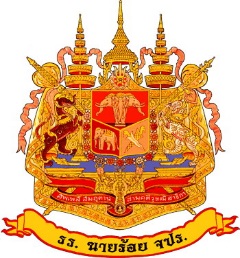 รายงานการทัศนศึกษาและดูงาน นนร. ประจำปี ๒๕......สาขาวิชา..................................................................ณ พื้นที่ภาคตะวันออกเฉียงเหนือระหว่าง วันที่ ................. ต.ค. .....จัดทำโดยกองวิชา..................................................................ส่วนการศึกษา โรงเรียนนายร้อยพระจุลจอมเกล้าคำนำ	กกกกกกกกกกกกกกกกกกกกกกกกกกกกกกกกกกกกกกกกกกกกกกกกกกกกกกกกกกกกกกกกกกกกกกกกกกกกกกกกกกกกกกกกกกกกกกกกกกกกกกกกกกกกกกกกกกกกกกกกกกกกกกกกกกกกกกกกกกกกกกกกกกกกกกกกกกกกกกกกกกกกกกกกกกกกกกกกกกกกกกกกกกกกกกกกกกกกกกกกกกกกกกกกกกกกกกกกกกกกกกกกกกกกกกกกกกกกกกกกกกกกกกกกกกกกกกกกกกกกกกกกกกกกกกกกกกกกกกกกกกกกกกกกกกกกกกกกกกกกกกกกกกกกกกกกกกกกกกกกกกกกกกกกกกกกกกกกกกกกกกกกกกกกกกกกกกกกกกกกกกกกกกกกกกกกกกกกกกกกกกกกกกกกกกกกกกกกกกกกกกกกกกกกกกกกกกกกกกกกกกกกกกกกกกกกกกกกกกกกกกกกกกกกกกกกกกองวิชา.................................... ฯสารบัญเรื่อง	หน้า	๑. รายชื่อกำลังพลและ นนร. ในการเดินทางและจำนวนยานพาหนะ	๑	๒. ตารางการปฏิบัติ	๒	๓. ตารางสถานที่พัก	๓	๔. ประโยชน์ที่ได้จากการทัศนศึกษาและดูงานในสถานที่ต่าง ๆ			๔.๑ กกกกกกกกกก	๔		๔.๒ ขขขขขขขขขข	๔		๔.๓ คคคคคคคคค	๕	๕. ภาพกิจกรรมการทัศนศึกษาและดูงาน			๕.๑ วันจันทร์ที่ ... ต.ค. ...	๖		๕.๒ วันอังคารที่ ... ต.ค. ...	๗		๕.๓ วันพุธที่ ... ต.ค. ...	๘		๕.๔ วันพฤหัสบดีที่ ... ต.ค. ...	๙		๕.๕ วันศุกร์ที่ ... ต.ค. ...	๑๐--------------------------------๑. รายชื่อกำลังพลและ นนร. ในการเดินทางและยานพาหนะ	๑.๑ รายชื่อกำลังพล		๑.๑.๑ พ.อ.กกกกกกกก	ขขขขขขขขข	ผอ.กอง สกศ.รร.จปร.		๑.๑.๒ ร.อ.กกกกกกกก	ขขขขขขขขข	อจ.สกศ.รร.จปร.		๑.๑.๓ นาย กกกกกกกก	ขขขขขขขขข	ลูกจ้าง	๑.๒ รายชื่อ นนร.		๑.๒.๑ นนร.กกกกกกกก	ขขขขขขขขข	ชั้นปีที่ ๓		๑.๒.๒ นนร.กกกกกกกก	ขขขขขขขขข	ชั้นปีที่ ๓		๑.๒.๓ นนร.กกกกกกกก	ขขขขขขขขข	ชั้นปีที่ ๒		๑.๒.๔ นนร.กกกกกกกก	ขขขขขขขขข	ชั้นปีที่ ๒	๑.๓ ยานพาหนะ		๑.๓.๑ รดย.ปรับอากาศ ขนาดใหญ่	จำนวน ๒ คัน